    Auchindrain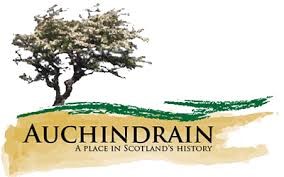 Match the clues with the correct answer. Our online interactive guide will help.1. Drovers collected them once a year for marketA. Whisky2. Duncan Munro's nicknameB. Blackthorn3. Beal Poll was the township's ______ womanC. Daffodils4. The plant our name comes fromD. Cattle5. Auchindrain is not a village, it's a _______________E. Thatch6. You will find us in this county in the west of ScotlandF. Gaelic7. Three McCallum gentlemen shared this nameG. Longhouses8. You would have grown your vegetables hereH. Eddie9. Ian and Flora's Uncle NeilI. Range10. The New House is covered in theseJ. Threshing11. The only flowers grown in a garden hereK. Slate12. Only one house now has this type of roofingL. Stoner13. The word used to describe where the animals sleptM. Kailyard14. The large rainwater barrel originally contained this liquidN. McPhail15. Our hens have this kind of roof on their houseO. Byre16. Only Eddie's house and the New House had thisP. Shingles17. The name for the open fire type of cookerQ. Township18. There are three of these bigger houses in the townshipR. Argyll19. The language originally spoken in AuchindrainS. Running water20. The barns with two opposing doors were used for thisT. Wise